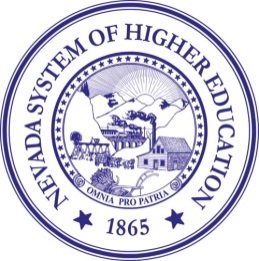 ACADEMIC PROGRAM ELIMINATION/DEACTIVATION FORM(Revised May 2014)DIRECTIONS:  Use this form when proposing to eliminate or deactivate an academic program, degree, major, or primary field of study.DATE OF REQUEST:      TYPE OF REQUEST:	 Elimination	 DeactivationINSTITUTION:      TITLE OF PROGRAM TO BE ELIMINATED/DEACTIVATED:      EFFECTIVE DATE OF ELIMINATION/DEACTIVATION:      Reason for proposed elimination/deactivation of the programSpecify plan to phase out the program, including description of how the needs of currently enrolled students will be metImpact of closure or deactivation on faculty and staff, and related academic programsDescribe any impact the program elimination/deactivation will have on accreditation and note any discussions as such that have occurred with the accrediting agencyDescribe the process of notifying other institutions regarding impact of the program closure or deactivation on transfer and articulationFiscal Impact Statement – describe the fiscal impact, if any, that will result from the elimination/deactivation of the programPlease attach any supporting documentation (i.e. support letters from community, industry).Date of AAC Approval:Date of Board Approval: